				RAINEY ENDOWED SCHOOL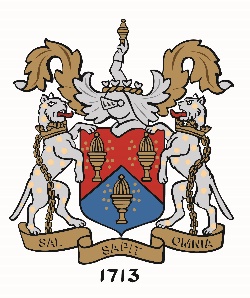 EQUAL OPPORTUNITIES QUESTIONNAIRE                               NON –TEACHING JOB APPLICANTS THIS QUESTIONNAIRE MUST BE RETURNED ALONG WITH THE APPLICATION FORMPLEASE READ THE NOTES ON REVERSE BEFORE COMPLETING THIS QUESTIONNAIREAn equal opportunities questionnaire must be completed, in full and returned with the application form.PLEASE COMPLETE THE FOLLOWING SECTIONS: TICK BOXES AS APPROPRIATE1.  	SEX 		MALE				FEMALE2.  	MARITAL STATUS:		SINGLE			  	MARRIED	WIDOWED			DIVORCED			OTHER/SPECIFY__________3.	DATE OF BIRTH		___________________4.	DISABILITY	Do you consider yourself to have a disability?	YES							NOIf yes, please indicate the nature of your disability by ticking the appropriate box(es).MOBILITY			DEXTERITY/CO-ORDINATIONVISION				PSYCHIATRIC/MENTALHEARING			LEARNINGSPEECH			OTHER (Please specify): _____________________5.	RACE/ETHNIC ORIGIN:WHITE			CHINESE			IRISH TRAVELLERINDIAN			BLACK AFRICAN			BLACK PAKISTANI		BANGLADESHI		           OTHER (specify) ______6.	FAIR EMPLOYMENT MONITORING INFORMATIONPlease indicate the community to which you belong:I belong to the Protestant CommunityI belong to the Roman Catholic CommunityI belong to neither the Protestant nor Roman Catholic CommunityNB.  This questionnaire should be returned with the application form to the Headmaster’s Secretary (the correct postage should be paid).	THANK YOU FOR YOUR CO-OPERATION.EQUAL OPPORTUNITIES MONITORINGIt is the policy of the Board of Governors of Rainey Endowed School that all eligible persons will have equal opportunity for employment and advancement in the Board, irrespective of perceived religious belief, political opinion, gender, disability, age or race.Selection for employment and advancement will be on the basis of ability, qualifications and aptitude to carry out the duties of the post.In order to fulfil its legal obligation under the Fair Employment and Treatment (NI) Order 1998 and to ensure that its Equal Opportunities Policy Statement is effectively implemented, the Board of Governors of Rainey Endowed School is monitoring job applicants.  Monitoring involves a comparison of recruitment and career progression of applicants with regard to sex, marital status, perceived religious affiliation and disability.Access to this information will be strictly controlled and will not be available to those considering your application for employment.  Monitoring will involve the use of statistical summaries of information in which the identities of individuals will not appear.  This information will not be available for any purpose other than Equal Opportunities Monitoring.  While the Board of Governors will seek to maintain the confidentiality of all documentation relating to appointments, disclosure of documentation may be required under the provisions of the equality legislation applicable in .It should be noted that it is an offence, under the Fair Employment and Treatment (NI) Order 1998 to give false information to an employer who is seeking information from job applicants.